Контрольная работа.  2  “       ” классФ.И.________________________________________Сделай подписи к картинкам.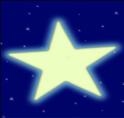 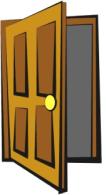 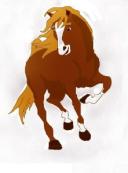 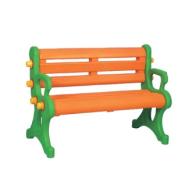 d_ _ _              h _ _ _ _          s _ _ _                b _ _ _ _          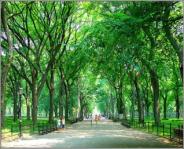 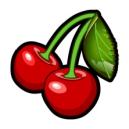 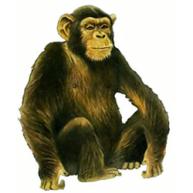 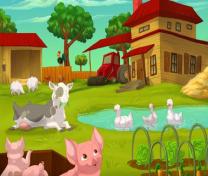 p _ _ _               c _ _ _ _ _          c _ _ _ _            f _ _ _Закончи эти фразы, вставляя в них a или anI can see ___ happy troll and ___ happy elf. 2) Fred is ____old cook.             3) It is not ___ lake, it is ___ pond. 4) Is it ____ant? No, it isn`t. It is ___bee.Напиши слова в нужные столбики в соответствии с чтением гласных.           [ɒ]                            [əʊ]                            [ᴂ]                            [ei]1)___________       1)_____________    1)_____________     1)___________2)___________       2)_____________    2)_____________     2)___________3)___________       3)_____________    3)_____________     3)___________                                4)_____________                                5)_____________   old, dog, ant, phone, plate, shop, rose, cat, cake, dad, cold, plane, boat